Use this space to describe “Other” special expenses for which approval is requested:INSTRUCTIONSPlease submit a single request for all employees of a department and/or Other Participants attending the same meeting, conference, seminar or other event.  The request must contain sufficient detail to justify the expenditure of University funds.  Attach additional sheets if you need more space to provide the information requested.St. Cloud StateU   N   I   V   E   R   S   I   T   YREQUEST FOR APPROVAL TOINCUR SPECIAL EXPENSES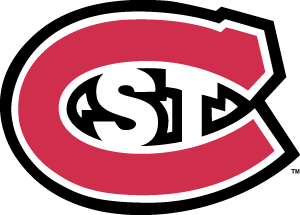 A tradition of excellence and opportunity720 Fourth Avenue South  St. Cloud, MN 56301-4498720 Fourth Avenue South  St. Cloud, MN 56301-4498Name of Requestor:Name of Requestor:Title of Requestor:Title of Requestor:Title of Requestor:Phone:Date of request:Department:Department:Department:Prior approval is required for all special expenses, expenses for which approval is requested (see Instructions on page 2).The following may be approved by the Department Chair/Supervisor or College Dean, and the Director of Business Services:  Meal(s) which exceed maximum state allowance.	   Conference and registration fee(s).  Meal(s) within work area.	   Lodging within work area.  Refreshments (coffee, tea, or soft drinks)	   Other special expenses (specify)      	Prior approval is required for all special expenses, expenses for which approval is requested (see Instructions on page 2).The following may be approved by the Department Chair/Supervisor or College Dean, and the Director of Business Services:  Meal(s) which exceed maximum state allowance.	   Conference and registration fee(s).  Meal(s) within work area.	   Lodging within work area.  Refreshments (coffee, tea, or soft drinks)	   Other special expenses (specify)      	Prior approval is required for all special expenses, expenses for which approval is requested (see Instructions on page 2).The following may be approved by the Department Chair/Supervisor or College Dean, and the Director of Business Services:  Meal(s) which exceed maximum state allowance.	   Conference and registration fee(s).  Meal(s) within work area.	   Lodging within work area.  Refreshments (coffee, tea, or soft drinks)	   Other special expenses (specify)      	Prior approval is required for all special expenses, expenses for which approval is requested (see Instructions on page 2).The following may be approved by the Department Chair/Supervisor or College Dean, and the Director of Business Services:  Meal(s) which exceed maximum state allowance.	   Conference and registration fee(s).  Meal(s) within work area.	   Lodging within work area.  Refreshments (coffee, tea, or soft drinks)	   Other special expenses (specify)      	Prior approval is required for all special expenses, expenses for which approval is requested (see Instructions on page 2).The following may be approved by the Department Chair/Supervisor or College Dean, and the Director of Business Services:  Meal(s) which exceed maximum state allowance.	   Conference and registration fee(s).  Meal(s) within work area.	   Lodging within work area.  Refreshments (coffee, tea, or soft drinks)	   Other special expenses (specify)      	Full title of the conference, workshop, seminar, meeting or other event:Full title of the conference, workshop, seminar, meeting or other event:Full title of the conference, workshop, seminar, meeting or other event:Full title of the conference, workshop, seminar, meeting or other event:Full title of the conference, workshop, seminar, meeting or other event:Full title of the event sponsor (do not use acronyms or initials):Full title of the event sponsor (do not use acronyms or initials):Full title of the event sponsor (do not use acronyms or initials):Date(s) and time(s) of event:Event location (title and address of host facility):Event location (title and address of host facility):Event location (title and address of host facility):Date(s) and time(s) of event:Individuals for whom special expense approval is requested (check all that apply):Individuals for whom special expense approval is requested (check all that apply):Individuals for whom special expense approval is requested (check all that apply):Individuals for whom special expense approval is requested (check all that apply):Individuals for whom special expense approval is requested (check all that apply):  Requestor only  Additional state employees.  List names and titles:  Requestor only  Additional state employees.  List names and titles:  Other participants.  List names, titles and organizations:  Other participants.  List names, titles and organizations:  Other participants.  List names, titles and organizations:Itemization/description of expenses	Quantity	Unit Cost	Total										        TOTAL REQUESTED:  $     Itemization/description of expenses	Quantity	Unit Cost	Total										        TOTAL REQUESTED:  $     Itemization/description of expenses	Quantity	Unit Cost	Total										        TOTAL REQUESTED:  $     Itemization/description of expenses	Quantity	Unit Cost	Total										        TOTAL REQUESTED:  $     Itemization/description of expenses	Quantity	Unit Cost	Total										        TOTAL REQUESTED:  $     Explain why the University should pay these expenses:Explain why the University should pay these expenses:Explain why the University should pay these expenses:Explain why the University should pay these expenses:Explain why the University should pay these expenses:	 Cost Center/Requestor’s Signature:  ___________________________________________________    Date:  ________________    Acct # to bill:       	 Cost Center/Requestor’s Signature:  ___________________________________________________    Date:  ________________    Acct # to bill:       	 Cost Center/Requestor’s Signature:  ___________________________________________________    Date:  ________________    Acct # to bill:       	 Cost Center/Requestor’s Signature:  ___________________________________________________    Date:  ________________    Acct # to bill:       	 Cost Center/Requestor’s Signature:  ___________________________________________________    Date:  ________________    Acct # to bill:       APPROVALS (All required signatures must be obtained in advance)  Approved for an amount not to exceed:  $ ______________	  Not approved because: ______________________________________Department Chair/Supervisor signature:  ____________________________________________________________     Date:  ________________College Dean signature (when required): ____________________________________________________________     Date:  ________________Director of Business Services signature: _____________________________________________________________     Date:  ________________APPROVALS (All required signatures must be obtained in advance)  Approved for an amount not to exceed:  $ ______________	  Not approved because: ______________________________________Department Chair/Supervisor signature:  ____________________________________________________________     Date:  ________________College Dean signature (when required): ____________________________________________________________     Date:  ________________Director of Business Services signature: _____________________________________________________________     Date:  ________________APPROVALS (All required signatures must be obtained in advance)  Approved for an amount not to exceed:  $ ______________	  Not approved because: ______________________________________Department Chair/Supervisor signature:  ____________________________________________________________     Date:  ________________College Dean signature (when required): ____________________________________________________________     Date:  ________________Director of Business Services signature: _____________________________________________________________     Date:  ________________APPROVALS (All required signatures must be obtained in advance)  Approved for an amount not to exceed:  $ ______________	  Not approved because: ______________________________________Department Chair/Supervisor signature:  ____________________________________________________________     Date:  ________________College Dean signature (when required): ____________________________________________________________     Date:  ________________Director of Business Services signature: _____________________________________________________________     Date:  ________________APPROVALS (All required signatures must be obtained in advance)  Approved for an amount not to exceed:  $ ______________	  Not approved because: ______________________________________Department Chair/Supervisor signature:  ____________________________________________________________     Date:  ________________College Dean signature (when required): ____________________________________________________________     Date:  ________________Director of Business Services signature: _____________________________________________________________     Date:  ________________FIELDINSTRUCTIONSDate of requestApproval must be obtained in advance from all required signatories.  If approval is requested after the fact because of an emergency situation, the request must include a written explanation of why prior approval could not be obtained.Expenses for which approval is requestedEmployees who are not in travel status must request approval of meals and lodging as special expenses.  Employees in travel status need not request special expense approval unless meals exceed maximums allowed by the appropriate contract/plan.  Maximum reimbursement rates apply unless acceptable justification is provided for greater amounts.“Refreshments” consist of relatively inexpensive items such as beverages, cookies and rolls and are not intended to be the equivalent of a meal.  Itemize the each type of refreshments separately.Registration/tuition fees are treated as special expenses but prior approval is required only if the cost per participant exceeds $1,000.At the Director of Business Services discretion, additional signatures, such as the College Dean, may be required for any type of special expense.Individuals for whom special expense approval is requestedList names, titles and organizations of Other Participants who will be individually reimbursed.  If a restaurant or vendor will be paid directly for their expenses, list just the name of each separate group and the total number of participants from that organization.Description of ExpenseItemize each different type of expense separately.  For meals, list breakfasts, lunches, dinners and refreshments separately.